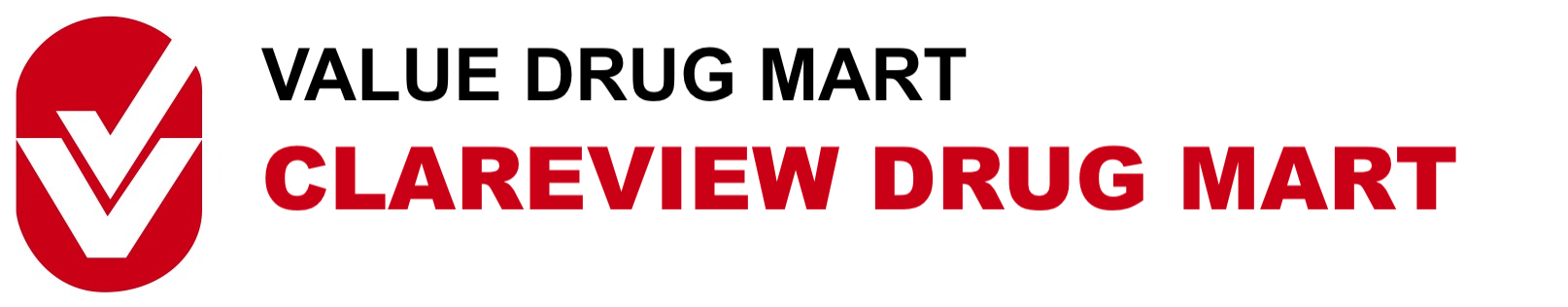 Clareview Drug Mart has served our neighborhood since October 1981. We are a customer focused business whose staff is dedicated to meeting the needs of our clientele.We are looking for someone to join our pharmacy team located at Clareview Drug Mart. Duties would include but are not limited to:Dispensing prescription medicationsPutting away pharmacy stockAid in cashier responsibilitiesCompounding medicationsWorking with our pharmacists to provide optimal care for our patientsKnowledge in Kroll software is an assetClareview Drug Mart14061 Victoria Trail NWEdmonton, AB, T5Y-2B6P: 780-473-0832F: 780-478-4125